附件1 衡水市教师资格证认定现场确认点（1）    桃城区教育局人事科（0318-2812986，户籍或工作单位为桃城区的毕业生）（2）    冀州区教育局师训科（0318-8670151，户籍或工作单位为冀州区的毕业生）（3）    枣强县教育局人事科（0318-8566181，户籍或工作单位为枣强的毕业生）（4）    武邑县教育局师训科（0318-5711960，户籍或工作单位为武邑的毕业生）（5）    深州市审批局（0318-3118919，户籍或工作单位为深州的毕业生）（6）    武强县教育局人事科（0318-3823816，户籍或工作单位为武强的毕业生）（7）    饶阳行政审批局社会事务科（0318-7229079，户籍或工作单位为饶阳的毕业生）（8）    安平县教育局人事科（0318-7860029，户籍或工作单位为安平的毕业生）（9）    故城县教育局人事科（0318-5328195，户籍或工作单位为故城的毕业生）（10）  景县教行政审批局文教卫（0318-4228986，户籍或工作单位为景县的毕业生）（11）  阜城县教育局师训科（0318-4622138，户籍或工作单位为阜城的毕业生）（12）  高新区行政审批局审批三科（0318-2198577，户籍或工作单位为高新区的毕业生）（13）  滨湖新区社管局（0318-2896110，户籍或工作单位为滨湖新区的毕业生）（14）  衡水学院继续教育学院12号楼B座133室（0318-6012803，衡水学院专接本在校生）附件2全省具备中等学历层次幼儿园教育类专业办学资质学校名单（共45所）石家庄市学前教育中等专业学校 ，石家庄市职业技术教育中心，石家庄市艺术职业学校，石家庄市第一职业中专学校，石家庄职业技术学院附属中等专业学校，承德幼儿师范学校，围场满族蒙古族自治县职业技术教育中心，兴隆县职业技术教育中心，承德县综合职业技术教育中心，丰宁满族自治县职业技术教育中心，张家口市职业技术教育中心，宣化县职业技术教育中心，阳原县职业技术教育中心，宣化科技职业学院，张北县职教中心，秦皇岛市中等专业学校，秦皇岛市旅游中专学校，唐山师范学院玉田分校，唐山市职业教育中心，三河市职业技术教育中心，固安县职业中学，廊坊市职业技术教育中心，保定市女子职业中专学校，涞水县职业技术教育中心，蠡县启发职业技术教育中心，涿州市职业技术教育中心，河北省曲阳县职业技术教育中心，泊头职业学院，河北省青县幼儿师范学校，沧州市职业技术教育中心，黄骅市职业技术教育中心，衡水市职业技术教育中心，衡水科技工程学校，邢台市职业技术教育中心，南宫市职业技术教育中心，河北省威县职业技术教育中心，沙河市综合职教中心，邢台现代职业学校，邯郸学院，邯郸学院武安分院，邯郸学院曲周分院，邯郸学院大名分院，邯郸市职教中心，石家庄工程技术学校，河北经济管理学校。附件3 河北省中小学教师资格认定流程图附件4“河北省教师资格认定指导中心”公众号二维码：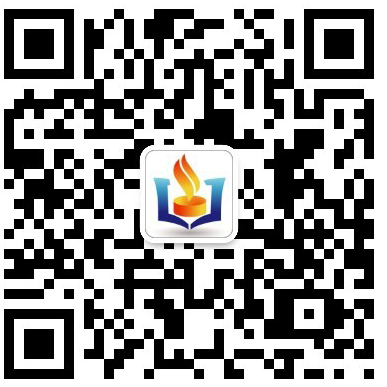 